ПРАВИЛА БЕЗОПАСНОГО ПОВЕДЕНИЯ НА ВОДЕ В ЛЕТНЕЕ ВРЕМЯС наступлением жаркой погоды и сезона летних отпусков каждый горожанин стремится на природу, чтобы искупаться раз-другой в подходящем водоёме. Но нередко обычное купание оборачивается трагедией.Главной причиной возникновения несчастных случаев на воде можно назвать отсутствие культуры безопасности у населения и незнание простейших правил поведения на воде.Знание правил и умение оказать первую помощь пострадавшему необходимы для каждого отдыхающего.ПРАВИЛА БЕЗОПАСНОГО ПОВЕДЕНИЯ НА ВОДЕ1. Купаться следует в специально оборудованных местах: пляжах, бассейнах, купальнях.2. Не входите в воду в состоянии алкогольного опьянения. Алкоголь блокирует нормальную деятельность головного мозга.3. В воде следует находиться не более 10-15 минут. При переохлаждении тела могут возникнуть судороги.4. При судорогах помогает укалывание любым острым предметом (булавка, щепка, острый камень и др.).5. Не подплывайте близко к идущим судам. Вблизи идущего теплохода возникает течение, которое может затянуть под винт.6. Опасно прыгать или нырять в воду в неизвестном месте - можно удариться головой о грунт, корягу, сваю и т.п., сломать шейные позвонки, потерять сознание и погибнуть.7. Не допускайте грубых игр на воде. Нельзя подплывать под купающихся, «топить», подавать ложные сигналы о помощи и др.8. Не оставляйте возле воды малышей без присмотра. Они могут оступиться, упасть, захлебнуться водой или попасть в яму.9. Очень осторожно плавайте на надувных матрасах и надувных игрушках. Ветром или течением их может отнести далеко от берега, а волной - захлестнуть, из них может выйти воздух, что может привести к потере плавучести.10. Не используйте гребные и моторные плавсредства, водные велосипеды и мотоциклы в зонах пляжей, в общественных местах купания при отсутствии буйкового ограждения пляжной зоны и в границах этой зоны.11. Не заплывайте в зону акватории, где передвигаются катера и гидроциклы. Вы рискуете пострадать от действий недисциплинированного или невнимательного владельца скоростного моторного плавсредства.ПРАВИЛА ОКАЗАНИЯ ПЕРВОЙ ПОМОЩИ ПОСТРАДАВШЕМУ НА ВОДЕЕсли пострадавший находится без сознания, умейте оказать ему первую помощь:1. Нижним краем грудной клетки пострадавшего кладут на бедро согнутой в колене ноги так, чтобы голова была ниже туловища.2. Обернув палец платком или тканью, очищают рот от ила, песка, грязи и, энергично надавливая на корпус, выдавливают воду из дыхательных путей и желудка.3. При отсутствии дыхания приступают к искусственному по способу изо рта в рот или изо рта в нос.4. Тело должно лежать на твердой поверхности, а голова должна быть запрокинута (чтобы воздух попадал в легкие, а не в желудок).5. Воздух выдыхают в рот пострадавшему через марлю или платок. Частота выдохов - 17 раз в минуту.6. При остановке сердца искусственное дыхание чередуют с непрямым массажем сердца, надавливая на грудину 3 - 4 раза между вдохами. Лучше это делать вдвоем.ПРАВИЛА ПЕРВОЙ ПОМОЩИ ПРИ ТЕПЛОВОМ ИЛИ СОЛНЕЧНОМ УДАРЕ1. Наиболее опасно пребывание на солнце с 11 до 17 часов дня. В это время риск перегрева максимален.2. В жаркое время суток старайтесь больше находиться в тени. Избегайте прямых солнечных лучей.3. Обязательно наденьте головной убор.4. Пейте много жидкости, лучше минеральной воды (не менее 2 литров в день).5. После длительного пребывания на солнце входить в воду следует постепенно, чтобы тело привыкло к прохладной воде.Симптомы теплового и солнечного удара: покраснение кожи, головокружение, головная боль, тошнота, общая слабость, вялость, ослабление сердечной деятельности, сильная жажда, шум в ушах, одышка, повышение температуры тела, в тяжелых случаях - потеря сознания.Под воздействием солнечных лучей могут возникнуть ожоги кожи 1-2 степеней. Во избежание ожогов используйте солнцезащитные средства.Помощь при тепловом ударе:1. Немедленно поместите пострадавшего в тень или перенесите его в прохладное помещение.2. Снимите одежду с верхней половины тела и уложите на спину, немного приподняв голову.3. Положите на голову холодный компресс.4. Оберните тело мокрой простыней или опрыскайте прохладной водой.5. Дайте пострадавшему обильное питье.6. При обморочном состоянии поднесите к носу вату, смоченную нашатырным спиртом.7. При необходимости, вызовите врача.                    Действия при оказании помощи утопающему:
1. Если человек в пределах досягаемости, опуститесь на колени или лягте у кромки воды и протяните ему руку или какой-нибудь предмет (шест, весло, полотенце)
2.   Если человек далеко от берега, бросьте ему плавучий предмет (доску, спасательный круг) Если тонет ребенок, то лучше всего бросить ребенку плавучий предмет на веревке: тогда вы сможете подтянуть ребенка к берегу. Спасательный круг нужно бросать плашмя в сторону утопающего. Круг должен упасть метр - полтора от утопающего, иначе вы ударите им пострадавшего.
3. Если пострадавший вас захватил, то нырните вместе с ним. Он вас отпустит и поднимется вверх, чтобы сделать вдох.
4. Если утопающий в панике, подплывите к нему со спины, захватите и плывите к берегу. Голова пострадавшего должна находиться над водой ).
5. Если, оставаясь на берегу, помочь ребенку нельзя, войдите в воду и протяните ему какой-нибудь предмет и подтяните ребенка к берегу .
6. Если человек не дышит, приступайте к искусственному дыханию рот в рот. Проверьте у него пульс и при необходимости приступайте к реанимации.
7. Если человек дышит, перенесите его в теплое место, снимите с него мокрую одежду, заверните в одеяла и вызовите врача.ЗАПРЕЩАЕТСЯ:
1. Купаться вблизи водосбросов, шлюзов, мостов, водоворотов, шлюзов, плотин, пристаней, причалов и других гидротехнических сооружений
2. Входить в воду разгорячённым (потным).
3. Заплывать за установленные знаки (ограждения участка, отведённого для купания).
4. Подплывать близко к моторным лодкам, баржам.
6. Купаться при высокой волне.
7. Прыгать с вышки, если вблизи от неё находятся другие пловцы.
8. Толкать товарища с вышки или с берега.
9.   Нырять после долгого пребывания на солнце (опасно тем, что резко рефлекторно сокращаются мышцы, что ведёт к остановке дыхания).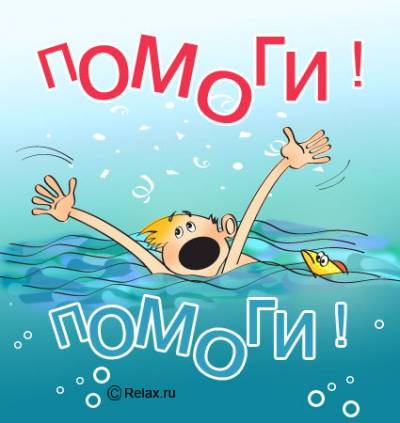 